Препоръки за действие за предотвратяване на разхищението на храниРазработени от Платформата на ЕС относно загубите и разхищението на храни12 декември 2019 г.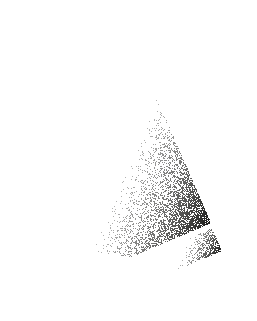 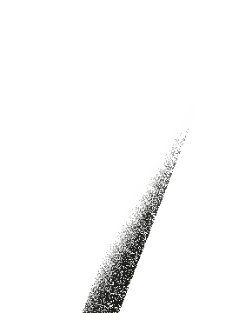 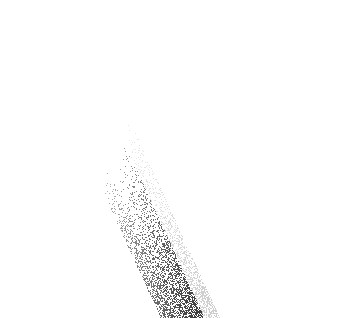 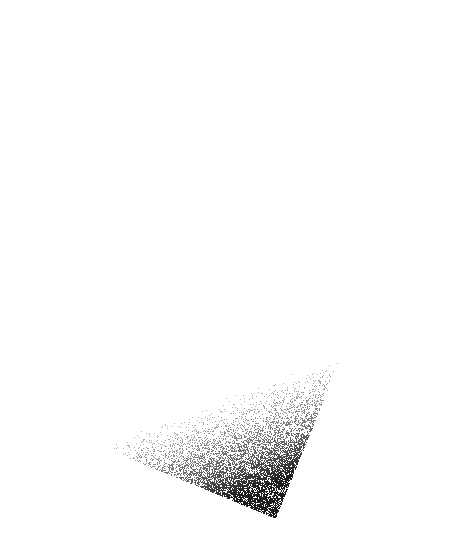 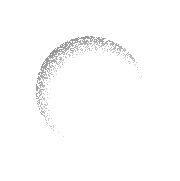 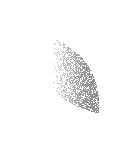 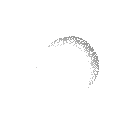 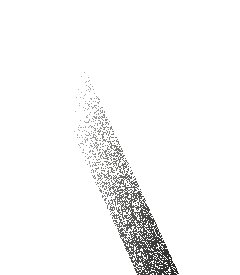 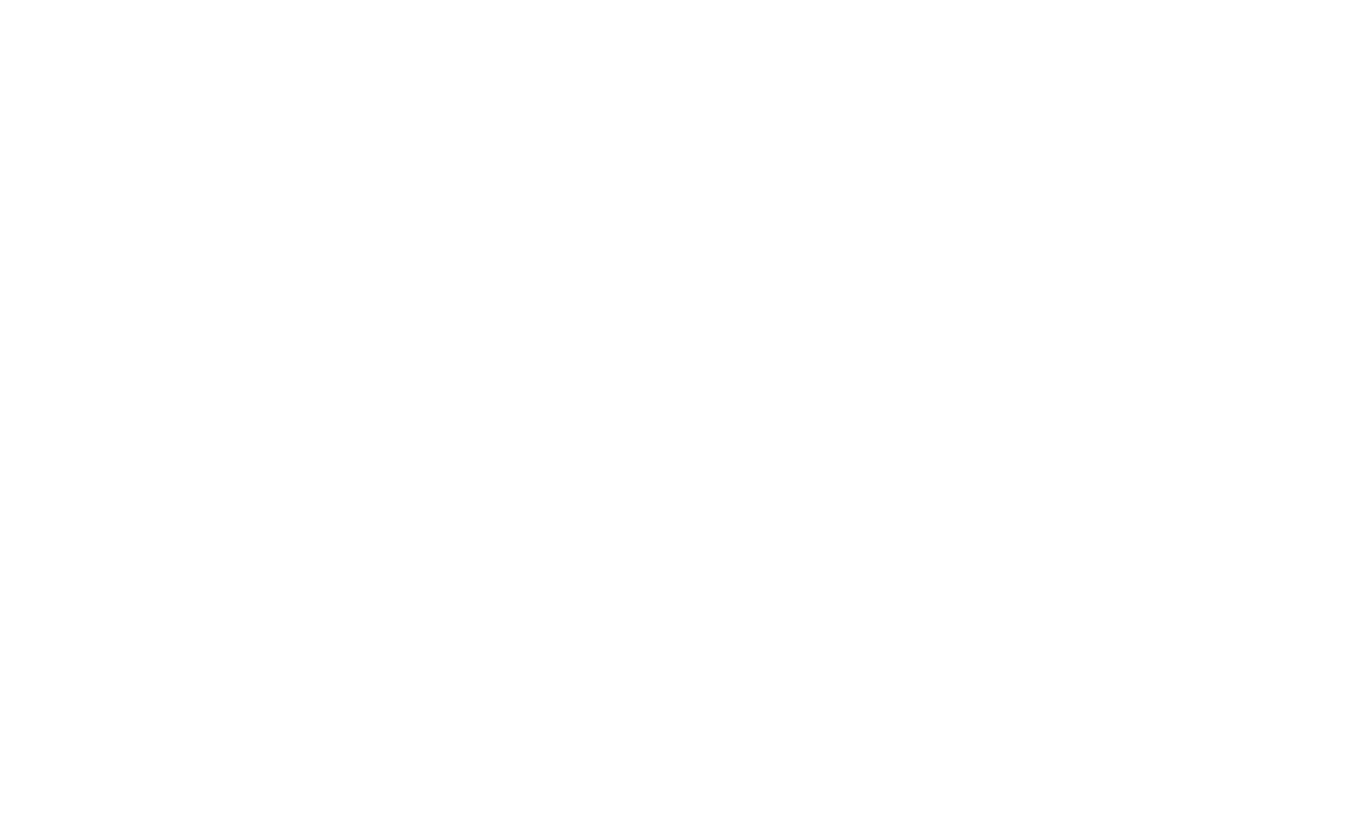 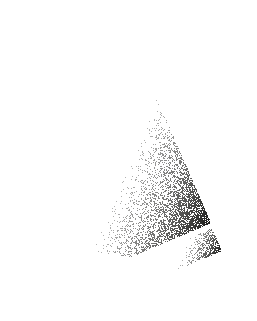 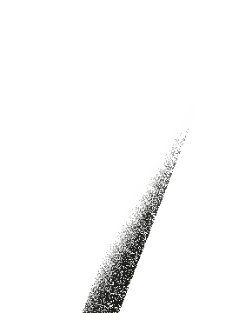 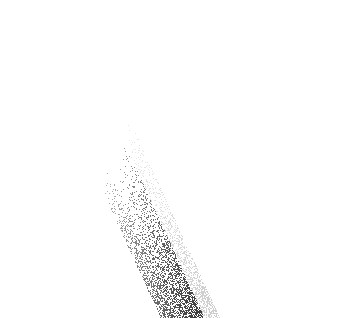 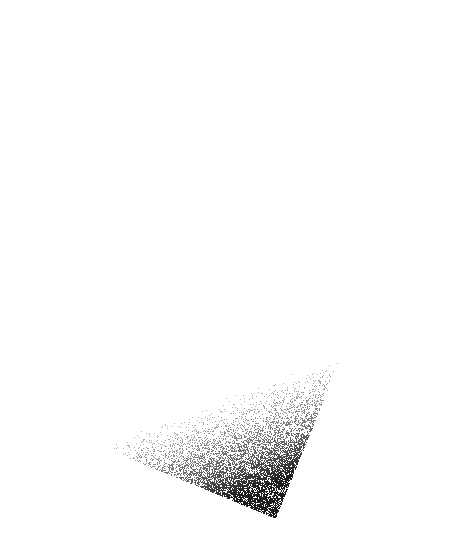 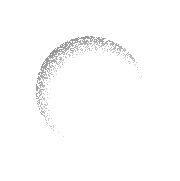 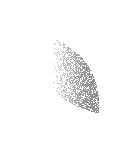 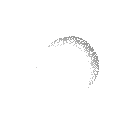 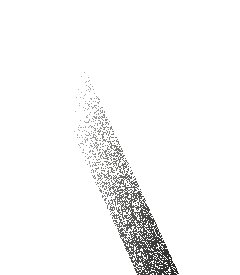 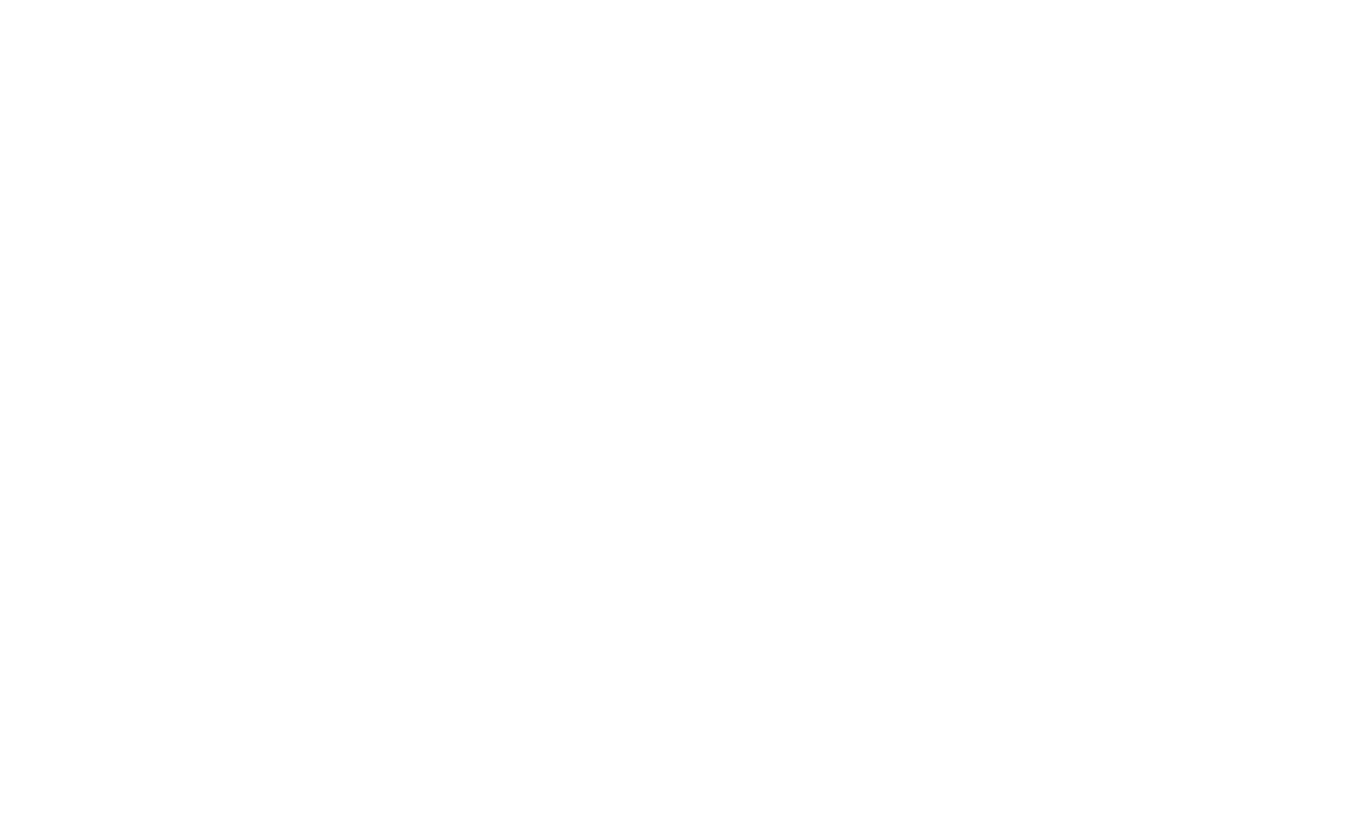 12СПИСЪК НА СЪКРАЩЕНИЯТАЕК – Европейска комисияЕС – Европейски съюзФАО – Организация на ООН за прехрана и земеделиеКПЕ – Ключов показател за ефективностНПО – Неправителствена организацияЦУР – Цел за устойчиво развитиеSMART цел – специфична, измерима, определима, реалистична, свързана с времетоМСП – малки и средни предприятияОТКАЗ ОТ ПРАВА„Ключовите препоръки за действие“ са резултат от платформата на ЕС относно загубите и разхищението на храни.Нито Комисията, нито което и да е лице, действащо от нейно име, не могат да бъдат отговорни за използването на каквато и да е информация, съдържаща се в тази публикация, нито за грешки, които може да възникнат въпреки внимателната подготовка и проверка. Тази публикация не отразява непременно становището или позицията на Комисията.ПРЕПОРЪКИ ЗА ДЕЙСТВИЕ ЗА ПРЕДОТВРАТЯВАНЕ НА РАЗХИЩЕНИЕТО НА ХРАНИ |  3Уводна статияКато председател на Платформата на ЕС относно загубите и разхищението на храни съм изключително доволна да обявя тази важна публикация, която отразява приноса, знанията и опита на около 70 организации, включително международни институции и институции на ЕС, експерти от държавите - членки на ЕС и организации от частния сектор „от фермата до трапезата“, както и научноизследователски институти и университети, хранителни банки, потребителски, екологични и други неправителствени организации.Платформата на ЕС относно загубите и разхищението на храни е уникален форум, обединяващ ключови участници, представляващи както обществени, така и частни интереси, с цел да се предоставят съвети на всички участници относно мерките, необходими за предотвратяване и намаляване на разхищението на храни (включително действия в целия ЕС), да се улесни обменът на най-добри практики и да се оцени напредъкът, постигнат с течение на времето.От самото си първо заседание членовете на платформата на ЕС изразиха много ясен ангажимент за действие и за гарантиране, че нейната работа и обсъждания ще имат значение и ще бъдат от полза за мобилизирането на всички участници да предприемат конкретни стъпки за постигане на глобалните цели за намаляване на загубите и разхищението на храни. Те призоваха за създаването на подгрупа, посветена на „действията и изпълнението“, и възложиха на тази група да изготви препоръките за действие, представени в настоящия документ.Чрез процеса на определяне на ключови препоръки за действие отново се сблъскахме с липсата на подходяща доказателствена база и по-специално недостатъчни данни за загубите на храни и равнища на разхищение, необходими за информиране и насочване на ефективните интервенции. Докладът на Съвместния изследователски център, в който се оценява ефективността на инициативите за предотвратяване на разхищението на храни, подчертава тези пропуски в данните, както и необходимостта от определяне на ясни цели и създаване на обща рамка за оценка, която да позволи на участниците да определят количествено икономическото, екологичното и социалното въздействие на предотвратяването на разхищението на храни.Въпреки че действията на ЕС, проведени като част от Плана за действие за кръговата икономика от 2015 г., бяха съсредоточени върху предотвратяването на разхищението на храни в съответствие със законодателството на ЕС в областта на отпадъците, мандатът на платформата е насочен както към предотвратяване на загубите на храни, така и към предотвратяването на разхищението на храни, както се призовава в глобалната цел за устойчиво развитие 12.3. Въвеждането на общоевропейски мониторинг и докладване на равнищата на разхищението на храни въз основа на обща методология на ЕС за измерване на разхищението на храни е критична стъпка, която ще позволи установяването на базова линия на ЕС до 2023 г. и обмислянето на определянето на цели с цел стимулиране на по-нататъшни действия.По отношение на загубите на храни Комисията ще обсъди допълнително с платформата осъществимостта и техническата възможност за мониторинг на загубите и/или потоците от ресурси в хранително-вкусовата промишленост в ЕС. За да се подпомогне информирането за тази дейност, обхватното проучване на загубите на храни би било необходима първа стъпка, за да се определят количествата, горещите точки и възможностите за действие, включително изкуственото повишаване на цените на ресурсите от първичното производство.Тъй като Комисията се залавя с разработването на стратегия „от фермата до трапезата“ за устойчиви храни по цялата верига на стойността, предотвратяването на загубите и разхищението на храни ще бъде все по-критично. Приносът на Платформата на ЕС относно загубите и разхищението на храни поставя важна основа за бъдещата стратегия.Сабине ЮлихерПредседател на платформата на ЕС относно загубите и разхищението на храниСЪДЪРЖАНИЕПРЕПОРЪКИ ЗА ДЕЙСТВИЕ ЗА ПРЕДОТВРАТЯВАНЕ НА РАЗХИЩЕНИЕТО НА ХРАНИ |  5ВЪВЕДЕНИЕЕС и неговите държави-членки се ангажират да постигнат целите за намаляване на загубите и разхищението на храни, приети от Общото събрание на ООН като част от Програмата за устойчиво развитие до 2030 г. С цел да се подпомогне постигането на целите за устойчиво развитие (ЦУР), Цел 12.3, относно загубите и разхищението на храни и да се увеличи максимално приносът на всички участници, през 2016 г. Комисията създаде платформа с участието на множество заинтересовани страни, посветена на предотвратяването на загубите и разхищението на храни.Ръководени от подгрупата на платформата „Действия и изпълнение“, препоръките на платформата на ЕС относно загубите и разхищението на храни бяха разработени чрез широк процес на консултации с участието на всички нейни членки.В съответствие с интегрирания, холистичен подход, необходим за справяне с разхищението на храни без да се излага на риск безопасността на храните, препоръките на платформата на ЕС са насочени към действия, които се изискват на всеки етап от веригата за доставки на хранителни продукти (включително преразпределение на храни) и включват всички ключови участници от публичния и частния сектор.Основната цел на предотвратяването на разхищението на храни следва да бъде да се действа при източника, като се ограничи генерирането на излишък от храни на всеки етап от веригата за доставки на хранителни продукти (т.е. производство, преработка, разпределение и потребление) и, ако възникне такъв излишък, да се оползотвори и да се осигури най-висока степен на използване на хранителните ресурси в съответствие с йерархията на предотвратяването на разхищението на храни. Всички препоръки, изложени в настоящия документ, следват този ръководен принцип и имат за цел да помогнат участниците да го приложат на практика.Препоръките са ориентирани към бъдещето и включват набор от хоризонтални или „междусекторни“ препоръки, които са общи за различните етапи на веригата на стойността на храните, често включват множество участници и са необходими за постигане на глобалните цели по отношение на загубите и разхищението на храни (цел 12.3 на ЦУР). Някои от тях са насочени към специфични горещи точки, като разхищение на храни на равнище потребители, което изисква допълнително разглеждане, проучване и целенасочени действия от страна на всички заинтересовани страни.Препоръките са отправени както към публични, така и към частни организации, като предлагат подходящи действия за конкретни участници и, което е важно, призовават за сътрудничество между различните заинтересовани участници. Въпреки че препоръките не са изчерпателен списък на всичко, което може и трябва да се направи, за да се предотвратят загубите и разхищението на храни, те предоставят важна насока за всички участници, включително самите граждани на ЕС.ПРЕПОРЪКИ ЗА ДЕЙСТВИЕ ЗА ПРЕДОТВРАТЯВАНЕ НА РАЗХИЩЕНИЕТО НА ХРАНИ |  6МЕЖДУСЕКТОРНИ ПРЕПОРЪКИ ЗА ДЕЙСТВИЕЕвропейски и национални публични органи, стопански субекти в хранителната промишленост, научноизследователска общностОтстраняване и попълване на пропуските в данните: подобряване на наличността и качеството на данните за равнища на загубите и разхищението на храни и свързаните с тях въздействия (социални, икономически, екологични)Измерването на равнища на загубите и разхищението на храни, за да се допринесе за глобалния мониторинг на цел 12.3 на ЦУР и подобряване на количественото определяне на свързаните с това въздействия, са от решаващо значение за подкрепа както на действията, така и на комуникацията по отношение на предотвратяване на загубите и разхищението на храни. Участниците от публичния и частния сектор на всички етапи от веригата за доставки на хранителни продукти следва да увеличат наличността, последователността и прозрачността на данните. Например Италия създаде национална обсерватория за проучване и оценка на излишъка от храни, оползотворяването и разхищението на храни и начина, по който веригата за доставки управлява тези излишъци и разхищение, както и причините, които ги определят. Държавите-членки следва да осигурят навременно прилагане на мониторинг на разхищението на храни (2020 г.), като до края на 2022 г. на Европейската комисия бъдат предоставени нови последователни данни. Всеки сектор във веригата за доставки на хранителни продукти следва да осъществява/засилва мониторинга и докладването на разхищението на храни в своите операции, като по този начин допринася за усилията за мониторинг в целия ЕС. В този контекст следва да се избягва възможността стопанските субекти в хранителната промишленост да понесат допълнителна административна тежест и ако това е така, би могло да се предостави съответна подкрепа за ограничаване на размера на тази тежест.Платформа на ЕС относно загубите и разхищението на храни, научноизследователската общност и ръководителите на финансирането и създателите на политикиПодобряване на действието по планиране, мониторинга, оценката и споделянето на знания по отношение на интервенциите за предотвратяване на разхищението на храниСъздаване на инструменти, които да спомогнат за информиране на бъдещите интервенции и насърчаване на възпроизводимостта във всички държави-членки. Въз основа на работата на Съвместния изследователски център относно оценката на действията за предотвратяване на разхищението на храни (2019 г.), насоките REFRESH 2019 относно оценката на инициативите за предотвратяване на разхищението на храни от домакинствата и създаването на обща рамка за оценка на действията за предотвратяване на разхищението на храни (например обща методология за оценка на въздействието на даряването на храни), както и йерархия на доказателствата и насоки за действие по планиране. Това следва да включва надлъжни проучвания за оценка на ефективността на интервенциите с течение на времето; например дали въздействието върху разхищението на храни на потребителите е временно или бележи значителна промяна в поведението. Инструментите следва да имат достъпен формат, за да се улесни използването им от широк кръг практикуващи специалисти.Насърчаване и улесняване на анализа на действията за предотвратяване и намаляване на разхищението на храни и тяхното въздействие, обмена на данни със свободен достъп и разработването на съвместни действия. Ключови фактори за успех, бариери и данни следва да бъдат идентифицирани и споделяни, за да се подпомогне разработването на бъдещи действия и да се подобри възпроизводимостта и дългосрочната устойчивост на интервенциите. Това може да включва създаване на мрежа от изследователи и практикуващи специалисти, които да подкрепят оценяването; получаване на достатъчно финансиране, насоки за по-нататъшно разработване, улесняване на използването на констатациите от оценяването и провеждане на метаанализ на констатациите.Всички участнициИнтегриране на загубите и разхищението на храни в образованието и професионалното обучение както в публичния, така и в частния секторНасърчаване на възможностите за учене през целия живот относно начините за предотвратяване на загубата и разхищението на храна както чрез учебни програми в училище, така и чрез съответни професионални програми (напр. проучвания в сектора на хотелиерството), както и обучение на работното място. Предприятията следва да превърнат превенцията на разхищението на храни в бизнес приоритет с ясни КПЕ и програми за обучение на персонала. Що се отнася до образованието на потребителите, публичните органи следва да обмислят как да интегрират целите и посланията на кампаниите и другите интервенции в различните сектори (напр. устойчив хранителен режим и здраве, предотвратяване на разхищението на храни, действия в областта на климата) с цел постигане на максимално въздействие и ефективност. Обозначаването на датите следва да бъде конкретна област, върху която да се постави акцент, за да се помогне на потребителите по-добре да разграничат датите „употреба до“ и „най-добър до“.ПРЕПОРЪКИ ЗА ДЕЙСТВИЕ ЗА ПРЕДОТВРАТЯВАНЕ НА РАЗХИЩЕНИЕТО НА ХРАНИ |  8Всички участнициПовишаване на осведомеността за предотвратяването на разхищението на храни за всички нас в ролята ни на потребители, насърчаване на стойността на храните и работа за промяна на социалните норми, така че разхищаването на храни вече да не е социално приемливоПри изпълнението на националните стратегии за предотвратяване на разхищението на храни държавите-членки следва да използват в пълна степен най-новите констатации от поведенческите научни изследвания и опита, придобит в други сектори (напр. общественото здраве), за да разработят ефективни интервенции за ограничаване на разхищението на храни от потребителите. Обвързването на предотвратяването на разхищението на храни с устойчивия хранителен режим и действията в областта на климата би могло да предостави нови причини на гражданите да се ангажират и да спомогнат за подновяването/засилването на реакцията на гражданите към глобалното предизвикателство за намаляване наполовина на разхищението на храни на равнището на потребителите до 2030 г. Всички участници Предоставяне на информация относно участието в действия за предотвратяване 
на разхищението на храниКомуникация директно за действията за предотвратяване на разхищението на храни (напр. по отношение на продукти или онлайн), въведени в рамките на собствените операции на дадена организация за повишаване на осведомеността и за подкрепа на промяната в поведението сред всички участници.Европейски и национални публични органи, стопански субекти в хранителната промишленостПодобряване на използването на обозначаването на датиНасърчаване на по-последователно използване на отбелязването на датите по цялата верига за доставки на хранителни продукти и от контролните органи, подкрепено от научни и технически насоки на ЕС. Подобряване на формата, представянето и терминологията на отбелязването на датите въз основа на данни от проучвания сред потребителите, за да се направи по-добро разграничение между датите „употреба до“ и „най-добър до“ и да се улесни разбирането от страна на потребителите на значението на тези дати (т.е. предоставяне на информация съответно за безопасността и качеството). Всички участници следва да засилят съвместните усилия за намаляване на генерирането на разхищението на храни във веригата за доставки, свързани с отбелязването на датите.Укрепване на капацитета за иновации, насърчаване на цикличността и нови пазарни възможностиВсички съответни изследвания и иновации, както и финансовите инструменти, следва да се използват в подкрепа на разработването и прилагането на иновации във веригата за доставки на хранителни продукти, за да се предотвратят загубите и разхищението на храни (напр. „Хоризонт Европа“, „Храна 2030 г.“, бъдещата програма за единния пазар, Европейско партньорство за иновации - Земеделие и развитие на селските райони, Европейски институт за иновации и технологии „Храна“, програмата „Цифрова Европа“ и т.н.). Друга област, върху която да се съсредоточи вниманието, следва да бъде в областта на първичното производство, като целта е изхвърлените материали да се превърнат в нови продукти с добавена стойност с пазарни възможности за земеделските стопани и кооперациите. Друга възможна област е разработването на нови продукти от съпродукти в преработката на храни. Пазарните възможности за несъвършени продукти, например плодове и зеленчуци, могат да бъдат разгледани например чрез преглеждане на практиките за обществени поръчки. По-специално потребителите, кетърингът и околната среда биха могли да се възползват от тези възможности.Европейски и национални публични органи, включително регионално и местно равнищеСтимулиране на предотвратяването на разхищението на храниПубличните органи следва да обмислят как най-добре да гарантират, че предотвратяването на разхищението на храни е икономически по-жизнеспособно от третирането като разхищение. В допълнение към бизнес аргументите за предотвратяване на разхищението на храни, използването на икономически инструменти, когато се използват по целенасочен и обвързан със срокове начин, може да насърчи промяна на бизнес практиките в съответствие с йерархията на предотвратяване на разхищението. Например в някои държави-членки прилагането на корпоративни данъчни кредити или комбинацията от даряване на храни и намаляване на градския данък за събиране на отпадъци успешно насърчиха даряването на излишни храни. Интегриране на предотвратяването на разхищението на храни в спецификациите на обществените поръчки. Оценка на възможността за определяне на цели за предотвратяване на разхищението в договорни условия може също да се разглежда като ефективно средство за увеличаване на действията за предотвратяване на разхищението на храни, например при обслужването на училища и болници по договор.Осигуряване на финансова (и друга) подкрепа, за да се помогне на участниците да предприемат действия в своите операции (съсредоточаване върху МСП, земеделски стопани)Всички съответни финансови инструменти на ЕС и национални финансови инструменти (напр. Програма за развитие на селските райони, Фонд за европейско подпомагане на най - нуждаещите се лица/ЕСФ+, бъдеща Програма за единния пазар…) следва да се използват в подкрепа на предотвратяване на загубите и разхищението на храни. Що се отнася до МСП, публичните органи следва да прилагат целеви програми, за да помогнат на тези дружества да интегрират превенцията на разхищението на храни в своя бизнес модел (напр. извършване на одит на разхищението на храни, изготвяне на план за прилагане и подкрепа за внедряването, споделяне на най-добри практики). Държавите-членки биха могли да създадат по целесъобразност национален фонд за предотвратяване на разхищението на храни, за да се осигури устойчива финансова подкрепа за националните инициативи, проекти и организации в борбата им с разхищението на храни.ПРЕПОРЪКИ ЗА ДЕЙСТВИЕ ПРИ ПЪРВИЧНО ПРОИЗВОДСТВОРазхищението на храни  може да възникне на всеки етап от веригата за доставки на хранителни продукти, включително първичното производство. Земеделските стопани обаче са особено загрижени от загубите на храни, включително годна за консумация храна, оставена без прибиране на реколтата на полето, често поради фактори извън техния контрол. В рамките на този сектор селскостопанските продукти, които не се пускат на пазара за консумация от човека, се използват за преработка в нехранителни продукти, фуражи, биоенергийни цели или подобряване на почвата. Въпреки че се признава положителното въздействие на тези действия, все още съществува значителен потенциал за подобряване на ресурсната ефективност на производството на храни и за справяне със загубите и разхищението на храни на равнище земеделско стопанство. Първичните производители са важни участници във веригата за доставки на хранителни продукти и следва да участват активно в изпълнението на действията за предотвратяване на загубите и разхищението на храни по веригата за доставки на хранителни продукти.Национални публични органиЗасилване на финансовата подкрепа за земеделските стопанства, за да се даде тласък на модернизацията с акцент върху справянето със загубите и разхищението на храниПодкрепа за устойчиви къси веригите за доставки на хранителни продукти, за да се увеличи максимално приносът им за намаляване на загубите и разхищението на храни.Подкрепа за пазарите на храни и техните части, които понастоящем са загубени или разхищавани, и за създаването на нови продукти.Подкрепа за намаляване на загубите и разхищението на храни в земеделските стопанства чрез подобряване на техниките за прибиране на реколтата, съхранение и логистика.Академия и земеделски стопани на европейските и националните публични органиВключване на земеделските стопани и техните кооперации и доставчици на селскостопански услуги в научноизследователските и иновационните дейности от началото на процесаОчаква се участието на земеделските стопани да подобри още повече внедряването на иновативни решения и технологии в сектора. Насърчаване на дискусиите и обмена на мнения между изследователите, земеделските стопани и техните кооперации, за да могат последните да обяснят предизвикателствата и трудностите, пред които са изправени. Информацията и съвместното създаване на решения за справяне с предизвикателствата пред земеделските стопани са от ключово значение.ПРЕПОРЪКИ ЗА ДЕЙСТВИЕ ЗА ПРЕДОТВРАТЯВАНЕ НА РАЗХИЩЕНИЕТО НА ХРАНИ |   12 ПРЕПОРЪКИ ЗА ДЕЙСТВИЕ НА ЕТАП ПРОИЗВОДСТВОСпоред последните оценки около 19% от общото разхищение на храни, генерирано в ЕС, идва от преработвателния сектор. Предотвратяването на разхищението на храни е ключов приоритет за производителите на храни и напитки и много дружества го правят част от своята вътрешна система за управление на околната среда и цялостна стратегия за устойчивост. За производителите справянето с разхищението на храни предполага тясно сътрудничество с други етапи от веригата за доставки на хранителни продукти, както нагоре, така и надолу по веригата.Докато основната цел на производителите е да отстранят неефективността във веригите на доставка и да предотвратят разхищението на храни на първо място; когато излишъците не могат да бъдат избегнати, пренасочването на храни към хората следва да бъде първо съображение в съответствие с йерархията на превенция на разхищенията. Ако това не е възможно, пренасочването на излишните храни за фуражи следва да бъде улеснено. Основните области на възможности за предотвратяване и намаляване на разхищението на храни в този сектор са подобряване на преработвателните практики, намиране на новаторски решения за опаковане, предлагане на разнообразие от размери на порциите, повишаване на осведомеността на потребителите относно отбелязването на датите, преразпределяне на излишните храни и насърчаване на цикличността чрез употреба на храни, фуражи и нехранителни продукти.Производители на храниПредлагане на потребителите на подходящи размери на порциитеПредлагайте набор от размери на порциите като различни размери на опаковките и порции в опаковката, за да се отговори на различните начини на живот и нужди на домакинството. Например предварително опакованите храни с размер на порция са полезна мярка за домакинства от един човек или потребители с недостатъчно или неподходящо съхранение.Производители на храниПроизводители на храни и европейски и национални публични органиПроизводители на храни и европейски и национални публични органиПроизводители на храни и първични производителиПодобряване на практиките за отбелязване на дати и разбиране от страна на потребителите на отбелязването на дати и друга подходяща информация за храните съвместно с други заинтересовани страниУлесняване на правилното и последователно прилагане на разпоредбите на Регламента относно информацията за храните на потребителите по отношение на датата „употреба до“ и „най-добър до“ („употреба до“ да се използва само от съображения за безопасност, с „най-добър до“ от съображения за качество и определяне на подходящ срок на годност). Предоставяне на ясни и съдържателни инструкции за „отворен живот“ за потребителите, които правят разграничение между опасения за безопасността и качеството, когато е целесъобразно. Предоставяне на ясно четливи и видими обозначения за отбелязване на датата, които улесняват безопасното и информирано потребление от потребителите.Когато излишъците от храни не могат да бъдат избегнати, да се даде приоритет на преразпределението на храни сред хората, преди да се улесни преходът от безопасни храни към фуражПродължете да повишавате осведомеността относно възможностите за преразпределяне на храни в сектора на храните и напитките чрез разпространение на насоки като общите насоки на FoodDrinkEurope относно общото даряване на храни „Всяко хранене има значение“ и насоките на ЕС относно даряването на храни, които са в съответствие с йерархията на разхищението на храни.Създаване на местни или регионални хранителни центрове в подкрепа на преразпределението на храни.Улесняване на прехода от храна към фураж, за да се позволи използването на излишни храни за фураж за животни, когато не е възможно преразпределението им към хората, като се гарантира прилагането на насоките на ЕС за употребата за фуражи на храни, които вече не са предназначени за консумация от човека.Увеличаване на продажбите на съпродукти и създаване на по-иновативни продукти, които използват такива съпродуктиНасърчаване на отпускането на повече средства (частни и публични), предназначени за изследвания и иновации, с цел разработване на нови продукти, получени от съпродукти. Това би могло да бъде от особена полза за МСП. Покажете иновативни примери за преработка на съпродукти и излишни храни, като например използване на зърнени закуски (отработени зърна) и хляб в бирата, използването на морковени обелки за производство на оцветители за храни и т.н.Увеличаване на разнообразието от пазарни възможности чрез преработкаНапример производителите на плодове и зеленчуци следва да определят други възможни употреби за тяхната продукция (да използват несъвършени продукти за създаване на нови продукти). Вместо да продават продуктите си само като пресни, те могат да пренасочат някои от продуктите си към производителите на сок, мармалад или супа. Това ще разшири клиентелата им.Производители на храниПредоставяне на потребителите на информация върху етикета или онлайн за по-добро управление на хранитеПредоставяне на информация върху етикета или онлайн, за да се информират и образоват потребителите относно характеристиките на продукта, правилното съхранение, отбелязването на датата и срока на годност, планирането на храненето (напр. възможност за замразяване), безопасната обработка на храната и рецептите за готвене за приготвяне на храната по множество различни начини, за да се избегне разхищението.ПРЕПОРЪКИ ЗА ДЕЙСТВИЕ ЗА ПРЕДОТВРАТЯВАНЕ НА РАЗХИЩЕНИЕТО НА ХРАНИ |   15 ПРЕПОРЪКИ ЗА ДЕЙСТВИЕ НА ЕТАП ТЪРГОВИЯ НА ДРЕБНОПоследните данни показват, че приблизително 5% от общото количество разхищение на храни в ЕС се генерира в сектора на търговията на едро и дребно (около 5 милиона тона). Разходите за разхищението на храни и ценовите отстъпки за европейските търговци на дребно се оценяват на 13 милиарда евро, което съответства на 1,64% от общите продажби. Търговците на дребно и търговците на едро играят ключова роля за намаляване на разхищението на храни по веригата за доставки. Предприемането на действия често включва сътрудничество със стопанските субекти в хранителната промишленост от други етапи (първично производство, производство) и осигуряване на благоприятни условия за намаляване на разхищението на храни. Причините за разхищението на храни са различни, като например промени в сезонните доставки или познаване на точното ниво на потребителско търсене, неподходящи размери или опаковки в сравнение с вида на домакинствата, естетически съображения за пресни продукти или липса на разбиране от страна на потребителите относно разликата между обозначенията „най-добър до“ и „употреба до“.Основните области, в които секторът на търговията на дребно може да подобри дейността си, за да предотврати и намали разхищението на храни, са подкрепата за доставчиците нагоре по веригата, подобряването на логистиката и складовите наличности и повишаването на осведомеността на потребителите по въпроса за разхищението на храни. Секторът на търговията на дребно често е движеща сила по въпросите на устойчивостта чрез доброволни действия на фирмено или по-глобално равнище, като например Споразумението за търговия на дребно относно отпадъците от 2012 г. и Резолюцията относно разхищението на храни на Форума за потребителски стоки, съгласно което водещи компании и търговци на дребно се ангажираха да намалят наполовина количеството на разхищаваните храни в рамките на своите операции до 2025 г. Кооперативните търговци на дребно също подкрепят намаляването на разхищението на храни чрез множество действия, включително обширни образователни кампании в съответствие с ценностите и принципите на сътрудничество.Търговци на дребно, европейски и национални публични органиМониторинг, измерване и докладване на количествата разхищение на храни с цел идентифициране и предприемане на действияУстановяване на базова линия за измерване на напредъка, както и система за мониторинг, която позволява на търговците на дребно да докладват за констатациите си.Европейски и национални публични органи■  Създаване на благоприятна рамка за насърчаване на намаляването на разхищението на храниРазработване на подходяща рамка, която да направи преразпределението на излишните храни по-рентабилно за търговците на дребно, отколкото изхвърлянето и третирането на отпадъците.ПРЕПОРЪКИ ЗА ДЕЙСТВИЕ ЗА ПРЕДОТВРАТЯВАНЕ НА РАЗХИЩЕНИЕТО НА ХРАНИ |   18 ПРЕПОРЪКИ ЗА ДЕЙСТВИЕ В ОБЛАСТТА НА ХОТЕЛИЕРСТВОТО/РЕСТОРАНТЬОРСТВОТОПо последни оценки на сектора на хранителните услуги се падат 12% от общото разхищение на храни в ЕС (11 милиона тона). Секторът е много разнороден, като подсекторите се различават по размер, организация и услуги: хотелиерство, ресторантьорство, кетъринг по договор, кетъринг на събития и др. Той също така е много фрагментиран: 99% от неговите 2 милиона предприятия са малки и средни предприятия (МСП); 90% са микропредприятия. Освен това по-голямата част от предприятията не произвеждат стандартизирани ястия, не променят редовно менютата и съставките си, често не разполагат с високо стандартизирани процедури и не работят в малки кухни. Тези фактори създават уникални предизвикателства. Интервенциите в сектора следва да се съсредоточат върху преодоляване на недостига на знания в областта на разхищението на храни чрез разработване на насоки, използване на сътрудничеството с трети страни за натрупване на допълнителни знания и ангажиране както на предприятията, така и на клиентите.Предприятия за хранителни услуги, търговски сдружения и трети страниразработващи действия за намаляване на разхищението на храниМониторинг на ефикасността и ефективността на действията чрез определяне на SMART цели и ключови показатели за ефективност (КПЕ) Целите SMART и КПЕ следва да отчитат предизвикателствата и логистичните тежести, свързани с тяхното изпълнение. Предложени КПЕ за приемане:когато е възможно измерване на разхищението на храни„Общо количество предотвратени хранителни отпадъци“/„Общо количество хранителни отпадъци“„Хранителен отпадък за хранене“ (трудно се използва, когато точният брой индивидуални ястия не може да бъде оценен, напр. отворени бюфети)Когато не е възможно измерване на хранителния отпадък:„Брой предприятия, включени в програмата“„Брой предприятия, включени в национални схеми за етикетиране, които имат пряко или непряко положително въздействие върху намаляването на хранителните отпадъци“Предприятия за хранителни услуги, национални публични органи, неправителствени организации на потребителите и в околната среда, потребителски организацииПомощ за повлияване на очакванията/поведението на потребителите за намаляване и предотвратяване на отпадъците от чинииПредприятията следва да гарантират, че персоналът на предната част на предприятието може да комуникира с потребителите по аспекти като размера на порциите, избора на менюта и др. Техниките за побутване могат също така да помогнат на потребителите да направят добър избор в зависимост от наличието на ястия, размери на порции и т.н., чрез:определяне на „точките на вземане на решение“ в ресторантите/столовата и след това насочване към подходящото пространствено проектиране/показване на комуникации в тези точки;приемане на платежни политики в съответствие с операциите и профилите на предприятията (напр. заплащане на тегло храна, начисляване на такси на клиентите за отпадъци от чинии в бюфетите „всичко, което можете да изядете“)разрешаване на клиентите да поръчват по-малки количества или да споделят хранапровеждане на информационни кампании за информиране на клиентите, че бизнесът в областта на хранителните услуги участва в борбата с разхищението на хранивъвеждане на кампании „вземете всичко, което може да изядете – но не забравяйте да изядете всичко, което вземете“ в бюфетите на столовата/ресторантаПредприятията следва да бъдат насърчавани да позволяват на клиентите да пренасят остатъците си у дома при поискване.Публичните органи и НПО следва да провеждат кампании за повишаване на осведомеността, за да променят очакванията на потребителите, когато се хранят извън дома си. Взаимодействието с други области, представляващи интерес за потребителите, може да спомогне за укрепване на ключови послания, например здравословния хранителен режим, устойчивите храни и т.н.Публичните и частните организации следва да преразгледат своите практики на договаряне, които оказват въздействие върху разхищението на храни, като например клаузи относно наличието на подбор на храни в непикови часове.ПРЕПОРЪКИ ЗА ДЕЙСТВИЕ ЗА ПРЕДОТВРАТЯВАНЕ НА РАЗХИЩЕНИЕТО НА ХРАНИ |  20 ПРЕПОРЪКИ ЗА ДЕЙСТВИЕ НА РАВНИЩЕ ПОТРЕБИТЕЛИВ цяла Европа над 50% от разхищението на храни (47 милиона тона) се очаква да произхожда от домакинствата. Поради това интервенциите, насочени към домакинствата, са от съществено значение за постигане на амбициозно цялостно намаляване на разхищението на храни със значителни екологични, икономически и социални ползи. Въпреки това, както беше подчертано в неотдавнашните прегледи, като цяло е трудно да се оцени ефикасността и ефективността на такива действия. Много инициативи, насочени към потребителите, нямат система за мониторинг, не определят КПЕ, нито поставят цели SMART. Предоставянето на информация е най-широко използваната намеса, но има малко солидни доказателства за нейната ефективност в изолация от други фактори.Въпреки че домакинствата са значително повлияни от действията на други сектори и външни фактори, потребителите осъзнават ролята си за намаляване на разхищението на храни. Според проучване на „Евробарометър“ относно разхищението на храни, проведено през 2015 г., мнозинството от хората, живеещи в ЕС (76%), са били наясно, че предотвратяването на разхищението на храни е нещо, за което отговаря отделният потребител, заедно с други участници. Храната е емоционална тема, свързана с много аспекти на човешкото поведение; затова е от решаващо значение да се отчита широк кръг от публика при разработването на интервенции, насочени към потребителите/гражданите.Насърчаване и улесняване на използването и разработването на по-широк спектър от методи за промени в поведението, чрез активно сътрудничество между изследователи и практикуващи специалисти. Методите следва да се съсредоточат върху влиянието на социалните норми за предизвикване на промяна в поведението, а не само върху предоставянето на информация и повишаването на осведомеността по въпроса. Положителните решения, показващи желаното поведение и подчертаващи ползите от спестяването на храна, следва да бъдат предпочитани пред посланията, подчертаващи отрицателното въздействие на разхищението на храни. Тези решения следва също така да отчитат различните мотивации на потребителите да предотвратяват разхищението на храни, например спестяване на пари, екологични съображения и т.н. Взаимодействието с други области на интервенция може да спомогне за укрепване на ключови послания и да даде на потребителите по-холистично разбиране на динамиката на хранителните системи (например акцентиране върху екологичните и етичните аспекти на храните и избора на храни; промяна на нагласите и ценностите на потребителите чрез поставяне на предизвикателства пред моделите на потребление).Увеличаване на използването и развитието на сегментирането на аудиториятаИзследователите и практикуващите специалисти следва да работят в тясно сътрудничество, за да развият по-задълбочено разбиране на целевите сегменти на аудиторията (като вземат предвид например броя на членовете в домакинствата, възрастта, доходите, начина на живот и др.), свързаните с това бариери пред промяната на поведението и способността за промяна. Това ще спомогне за идентифицирането на горещи точки, свързани с разхищението на храни от потребителите, за приспособяването на по-ефективни интервенции и ще улесни тяхната преносимост на местно, национално и европейско равнище (напр. комуникационни дейности, включващи различни влияещи фактори за достигане до различни целеви групи).Какво можете да направите, за да намалите разхищението на храна в ежедневието си?В къщиПланирайте своите порции/ястия – ако не готвите повече, отколкото Ви е необходимо, ще спестите храна, пари, време, климат и талия!Използвайте остатъците си - те могат да бъдат вкусни, ще Ви спестят пари, и онлайн има много вълнуващи идеи за рецепти, които да Ви помогнат (напр. несъвършените плодове могат да се превърнат в шейкове/пайове; увехналите зеленчуци в супа и т.н.).Вземете по-малка чиния, лъжица и вилица – сервирайте си храна в по-малки чинии, като използвате лъжици за сервиране, по-малки ножове и вилици, така че да не вземате повече, отколкото можете да изядете.Запознайте се с датите си - научете разликата между „употреба до“ (информира за безопасността на храните) и „най-добър до“ (информира за качеството на храните; преценете сами дали храната може да бъде консумирана след тази дата).Замразявайте! – можете да замразите много повече храни, отколкото си мислите, и това означава, че може да имате приготвени здравословни храни, за моменти, когато нямате достатъчно време (Съвет: съхранявайте отделни партиди храна за готови порции и съответно ги етикетирайте).Съхранявайте храната си правилно – проверете етикетите за инструкции за съхранение, поддържайте хладилника си между 1 и 5°C, фризера на -18°C и знайте какво имате в шкафовете.Завъртете и проверете датите – поставете новозакупените артикули отзад и преместете по-старите артикули отпред на хладилника/шкафа, като намалите риска от разваляне на храните, преди да можете да ги използвате.Споделяйте храна – споделете излишната храна с Вашите приятели, колеги или съседи.В магазините или на пазараНапишете списък – проверете склада си за храна у дома преди да направите списък за пазаруване; купете само това, от което се нуждаете, и не се подлъгвайте от групови опаковки или оферти, за да спестите пари и да избегнете разхищението.Не пазарувайте, когато сте гладни, и не бързайте – в противен случай може да се върнете с повече, отколкото Ви е необходимо!Купете само количеството, от което се нуждаете – изберете правилния размер на порцията или купете храни в насипно състояние.Изберете несъвършени плодове и зеленчуци – внимавайте за отстъпки или други промоции на несъвършени плодове и зеленчуци, които са напълно годни за консумация и питателни.На работа/училище/университетВ столовата – не взимайте повече, отколкото можете да изядете и искайте по-малки порции.Хладилник в офиса – не забравяйте какво сте оставили в хладилника и не забравяйте да го използвате преди да се развали.Проверете кошницата с плодове в офиса – вземете всички узрели плодове със себе си и ги изяжте през почивните дни.Разпространете новината – Споделете съветите си за намаляване на разхищението на храни с колегите си.В кафенета, ресторанти и хотелиВземете по-малка чиния – на бюфета опитайте по-малка чиния, за да не вземете повече, отколкото можете да изядете, или опитайте две предястия вместо предястие и основно ястие.Вземете остатъците си – ако не можете да изядете всичко, поискайте кутия или чанта (или донесете своя собствена), за да ги вземете за по-късно.Управлявайте очакванията си – не очаквайте пълна гама от възможности по всяко време на деня, тъй като това може да означава, че кафенетата и ресторантите в крайна сметка прахосват храна.ПРЕПОРЪКИ ЗА ДЕЙСТВИЕ ЗА ПРЕДОТВРАТЯВАНЕ НА РАЗХИЩЕНИЕТО НА ХРАНИ |  22 ПРЕПОРЪКИ ЗА ДЕЙСТВИЯ ЗА ДАРЯВАНЕ НА ХРАНИПрез 2018 г. в ЕС 110 милиона души са били изложени на риск от бедност или социално изключване, а 36 милиона души не са били в състояние да си позволят качествено хранене през ден . В същото време годишно в ЕС се генерира около 88 млн. тона разхищение на храни, като свързаните с това разходи се оценяват на 143 млрд. евро. В съответствие с йерархията на предотвратяване образуването на отпадъци основната цел на предотвратяването на разхищението на храни следва да бъде да се действа при източника, като се ограничи генерирането на излишък от храни. Когато се появят излишъци от храни, най-добрата дестинация, която гарантира най-висока стойност на използване на хранителните ресурси, е тяхното преразпределение за консумация от човека .Даряването на храни не само подкрепя борбата срещу бедността, но може да бъде ефективен лост за намаляване на количеството излишък от храни, предназначени за промишлена употреба или изпратени за преработка на отпадъци и в крайна сметка на сметището. Даряването на храни може да бъде и инструмент за намаляване на необходимостта от спешна хранителна помощ. Въпреки че преразпределението на излишъка от храни е нарастващо явление и производителите и търговците на храни са готови да дарят излишъка си на организациите за преразпределение на храни, количеството преразпределена храна все още представлява малка част от общия наличен в ЕС излишък от храна, която може да се консумира.Даряването на храни е тясно свързано и засегнато от действия, предприети на други етапи от веригата за доставки на хранителни продукти. Поради междусекторния характер на преразпределението на храни много препоръки за действие в тази област могат да бъдат намерени в съответния раздел относно „междусекторните“ препоръки. Следва също така да се отбележи, че поради тяхната сложност изпълнението на всички препоръки за действие по отношение на даряването на храни следва да се извършва в тясно сътрудничество с различните участници, като например европейските и националните органи, организациите за преразпределение на храни и други участници във веригата за доставки на хранителни продукти.Насърчаване на внедряването на насоките на ЕС относно даряването на храни и, когато е необходимо, приемане на национални насоки и/или законодателство за допълнително улесняване на даряването на храниНасърчаване на внедряването на насоките на ЕС относно даряването на храни. Насоките на ЕС относно даряването на храни (2017 г.) изясняват прилагането на съответните правила на ЕС по отношение на даряването на храни. От ключово значение е националните компетентни органи да използват и да се позовават на насоките в националния контекст на даряването на храни. Насоките на ЕС относно даряването на храни трябва да достигнат до всички участници, включени в даряването на храна възможно най-скоро. Ако има нужда, насърчете приемането на национално законодателство и/или насоки за улесняване на донорството на храни. Когато е необходимо да се приеме допълнително национално законодателство и/или насоки за изясняване на аспекти, свързани с даряването на храни в национален контекст, националните компетентни органи следва да предприемат действия в това отношение (напр. Насоки за хигиена на храните - член 8 от Регламент (ЕО) 852/2004 относно хигиената на храните). Националните насоки, издадени във връзка с даряването на храни, следва да използват опита, натрупан в други държави-членки. Европейските и националните компетентни органи, в сътрудничество със съответните заинтересовани страни, следва да разсъждават върху необходимостта от секторни насоки за улесняване даряването на храни.ПРЕПОРЪКИ ЗА ДЕЙСТВИЕ ЗА ПРЕДОТВРАТЯВАНЕ НА РАЗХИЩЕНИЕТО НА ХРАНИ |  23ПРЕПОРЪКИ ЗА ДЕЙСТВИЕ ЗА ПРЕДОТВРАТЯВАНЕ НА РАЗХИЩЕНИЕТО НА ХРАНИ |  24 ПРИЛОЖЕНИЕ 1 – СПИСЪК НА ЧЛЕНОВЕТЕ НА ПЛАТФОРМАТА НА ЕС ОТНОСНО ЗАГУБИТЕ И РАЗХИЩЕНИЕТО НА ХРАНИДържави членкиАвстрия, Белгия, България, Хърватия, Кипър, Чешка република, Дания, Естония, Германия, Гърция, Финландия, Франция, Унгария, Ирландия, Италия, Литва, Люксембург, Латвия, Малта, Холандия, Полша, Португалия, Румъния, Словакия, Словения, Испания, Швеция, ВеликобританияЧастни заинтересовани страниAECOC Asociación Española de Codificación Comercial, AIBI – Международна асоциация на пекарите AISBL, BEUC - Европейска организация на потребителите, BOROUME „Ние можем“, ГРАД МИЛАНО – Секретариат на Пакта за политика в областта на градските храни в Милано, COPA COGECA, ECPA – Европейска асоциация за защита на културите, ECSLA – Европейска асоциация за съхранение и логистика в студено състояние, EDA – Европейска асоциация на млекопроизводителите, EFFPA – Европейска асоциация на преработвателите на хранителни продукти, EUCOFEL– Европейска асоциация за търговия с плодове и зеленчуци, EUROCOMMERCE – търговско представителство на дребно, на едро и международна търговия в ЕС, EURO COOP Европейска общност на потребителските кооперации, EUROPATAT – Европейска асоциация за търговия с картофи, FEBA – Европейска федерация на хранителните банки, FEEDBACK GLOBAL, FEFAC – Европейска федерация на фуражните производители, FOODCLOUD, FOODDRINKEUROPE, FOODSERVICEEUROPE, FoodWIN (Мрежа за иновации в разхищението на храни), FRESHFEL Европейска асоциация за свежо производство, HCWH Европа – Здравеопазване без вреди, HFBA – Унгарска асоциация на хранителните банки, HOTREC Хотелиерство в Европа, IATA - Международна асоциация за въздушен транспорт, INDEPENDENT RETAIL EUROPE, LES RESTAURANTS DU COEUR, OSTFOLD RESEARCH, Nofima and Matvett Consortium, RISE RESEARCH INSTITUTES OF SWEDEN AB, SLOW FOOD, STOP WASTING FOOD MOVEMENT DENMARK (Stop Spild Af Mad),SMEUnited, WAGENINGEN UR Университет и научноизследователски център във Вагенинген, WRAP Програма за действие за разхищение и ресурси, ZERO WASTE SCOTLANDПоканени организацииКомитет на регионите (КР), Европейски икономически и социален комитет (ЕИСК), Организация за прехрана и земеделие (ФАО), Организация за икономическо сътрудничество и развитие (ОИСР), Програма на ООН за околната среда (ООН Околна среда)НаблюдателДържави от ЕАСТПРЕПОРЪКИ ЗА ДЕЙСТВИЕ ЗА ПРЕДОТВРАТЯВАНЕ НА РАЗХИЩЕНИЕТО НА ХРАНИ |  25 ПРИЛОЖЕНИЕ 2 – БРОШУРА СЪС СЪВЕТИ ЗА ПОТРЕБИТЕЛЯКАК ДА НАМАЛИТЕ РАЗХИЩЕНИЕТО НА ХРАНИ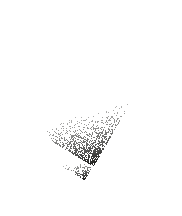 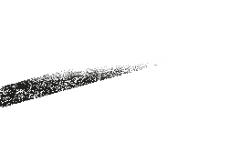 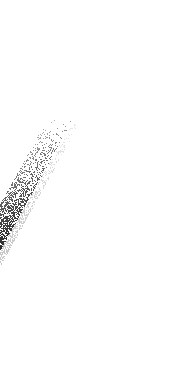 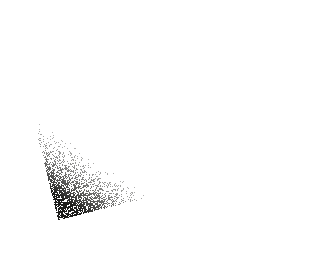 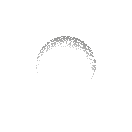 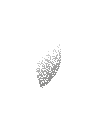 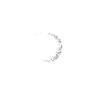 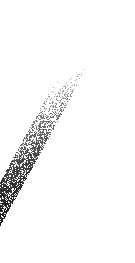 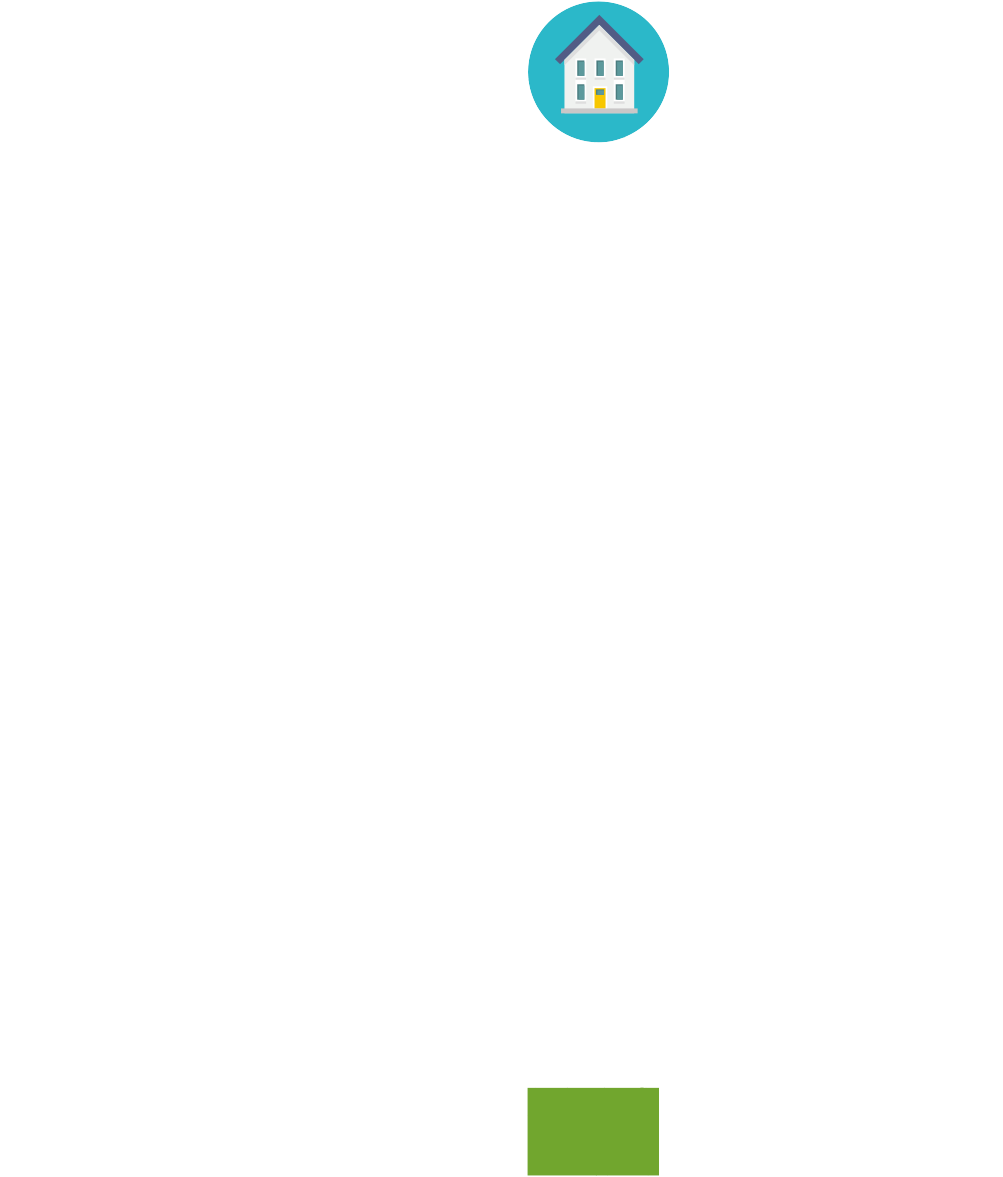 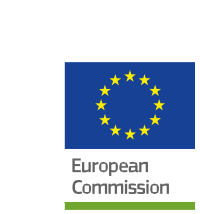 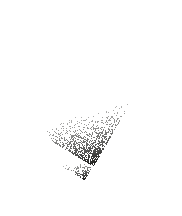 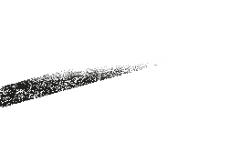 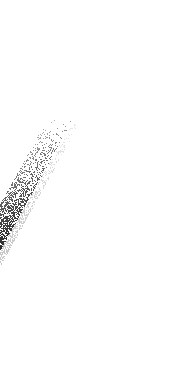 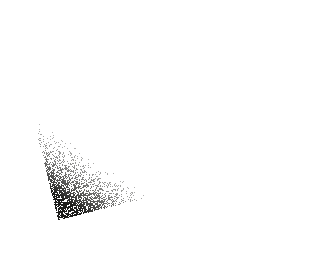 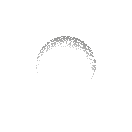 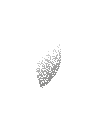 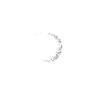 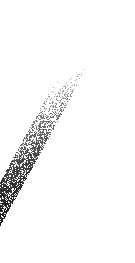 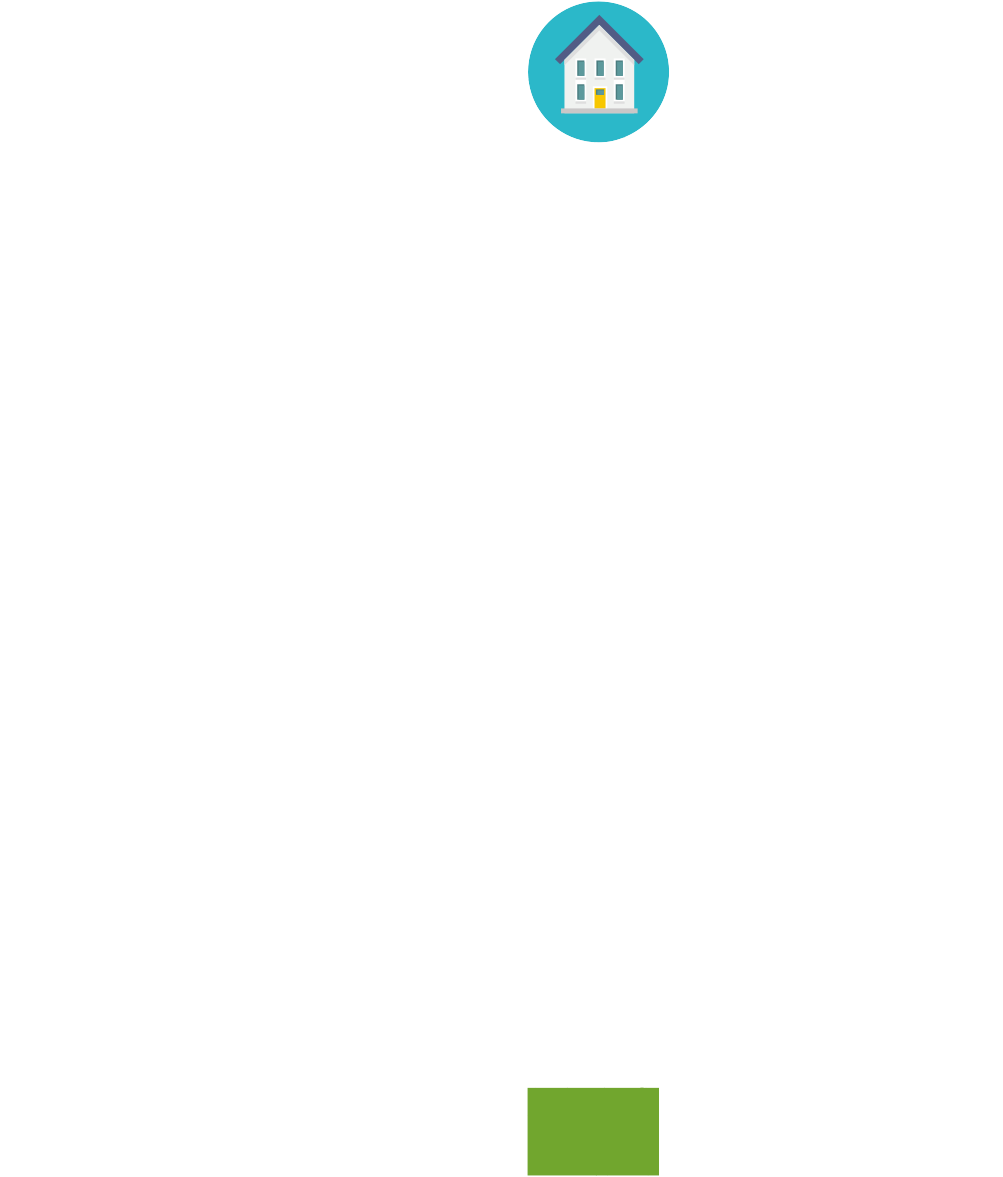 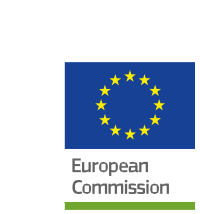 В ЕЖЕДНЕВИЕТО СИВ КЪЩИ✚  Планирайте ястията си✚  Използвай остатъците си✚  Запознайте се с датите си („употреба до“ информира за безопасността на храните, а „най-добър до“ информира за качеството на храните)✚ Вземете по-малка чиния и напълнете отново, ако е необходимо✚  Замразявайте! (готови порции)✚  Съхранявайте правилно храната (проверете етикетите за инструкции за съхранение, уверете се, че хладилникът Ви е между 1° и 5°C)✚  Знайте какво има в килера и хладилника✚  Завъртайте храната, съхранявана у дома - „първи влиза, първи излиза“!Здраве и безопасност на хранитеПРЕПОРЪКИ ЗА ДЕЙСТВИЕ ЗА ПРЕДОТВРАТЯВАНЕ НА РАЗХИЩЕНИЕТО НА ХРАНИ |  26 В МАГАЗИНИТЕ ИЛИ НА ПАЗАРА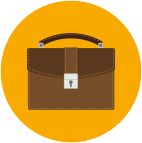 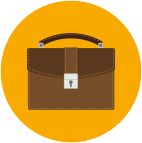 ✚Напишете списък за пазаруване✚ Не пазарувайте когато сте гладни✚ Купете само количеството, което Ви е необходимо(правилният размер на опаковката или насипни храни)✚ Изберете несъвършени плодове и зеленчуци (често с отстъпка)НА РАБОТА/УЧИЛИЩЕ/УНИВЕРСИТЕТ✚ Поискайте да Ви се поднесе подходящата порция (в столовата)✚ Наблюдавайте хладилника в офиса/кошницата с плодове✚ Разпространете новината – споделете съветите си с колеги, за да предотвратите разхищението на хранаВ КАФЕНЕТА, РЕСТОРАНТИ И ХОТЕЛИ✚ Вземете по-малка чиния и напълнете отново, ако е необходимо✚ Вземете си остатъците✚ Управлявайте очакванията си относно наличността на храна в зависимост от часа на деняТази листовка е изготвена въз основа на препоръките за действие за предотвратяване на разхищението на храни за потребителите, разработена от Платформата на ЕС за загубите и разхищението на храни (2019 г.).За пълния набор от препоръки за действие, моля, посетете уебсайта за разхищението на храни на Европейската комисия:  https://ec.europa.eu/food/safety/food_waste_enПРЕПОРЪКИ ЗА ДЕЙСТВИЕ ЗА ПРЕДОТВРАТЯВАНЕ НА РАЗХИЩЕНИЕТО НА ХРАНИ |    27 ПРИЛОЖЕНИЕ 3 – ВЪЗМОЖНИ ДОПЪЛНИТЕЛНИ ДЕЙСТВИЯВ настоящия раздел са изброени действията, които не бяха определени като ключови препоръки на Платформата на ЕС относно загубите и разхищението на храни поради липсата на консенсус между членоветеПРЕПОРЪКИ ЗА ДЕЙСТВИЕ ЗА ПРЕДОТВРАТЯВАНЕ НА РАЗХИЩЕНИЕТО НА ХРАНИ |  28 ПРЕПОРЪКИ ЗА ДЕЙСТВИЕ ЗА ПРЕДОТВРАТЯВАНЕ НА РАЗХИЩЕНИЕТО НА ХРАНИ |  29 Национални публични органи в сътрудничество с участници от гражданското обществоРазработване на национални стратегии за предотвратяване и намаляване на загубите и разхищението на храни в съответствие с цел 12.3 за устойчиво развитие (ЦУР).Всички държави-членки следва да разработят национална стратегия и пътна карта/план за действие за предотвратяване и намаляване на загубите и разхищението на храни въз основа на подхода „цел, мярка, действие“  и с участието на всички ключови участници. Националните публично-частни партньорства за постигане на намаляване на разхищението на храни на определени етапи от веригата за доставки на хранителни продукти биха могли да бъдат създадени въз основа на успеха на тези усилия в Дания, Франция, Холандия, Великобритания и Норвегия, както и на пилотни проекти, осъществени в Германия, Унгария и Испания. Платформата препоръчва напредъкът на ЕС по отношение на заключенията на Съвета от 2016 г. относно загубата и разхищението на храни  да бъде преразгледан през 2020 г. по време на германското председателство.Европейски и национални публични органи, включително регионално и местно равнище с подкрепата на научноизследователската общностИнтегриране на намаляване на загубите и разхищението на храни като част от стратегиите и програмите на политиката в областта на хранитеПрограмите за загуба и разхищение на храни ще окажат въздействие върху редица други области на политиката в областта на храните, включително селскостопанското производство, здравето/храненето и безопасността на храните. Програмите за загубите и разхищението на храни следва да бъдат интегрирани с политиките на ЕС и националните политики в областта на храните, за да се гарантира, че могат да бъдат постигнати положителни въздействия при множество резултати (напр. предотвратяване на разхищението и здравето) и че всички компромиси се управляват. Това следва да бъде подкрепено от изследвания на политиките, които да спомогнат за разбирането на тези взаимодействия, включително въздействието на предотвратяването на загубата и разхищението на храни върху селскостопанското производство и земеползването.Например ефективното транспониране и прилагане на Директивата относно нелоялните търговски практики  може да бъде насочено към практики, допринасящи за генерирането на разхищение на храни по веригата за доставки на хранителни продукти, по-специално в рамките на първичното производство.Европейски и национални публични органи, включително регионално и местно равнищеИнтегриране на намаляване на загубите и разхищението на храни като част от стратегии и програми за действие в областта на климатаЗначителното намаляване на загубите и разхищението на храни е от съществено значение за смекчаване на изменението на климата и за поддържане на безопасни нива на световните температури. ЕС се приканва да обмисли включването на намаляване на загубите и разхищението на храни като част от национално определените вноски (които трябва да бъдат преразгледани през 2020 г.). Държавите-членки и публичните органи следва да интегрират намаляването на загубите и разхищението на храни като част от своите стратегии за действие в областта на климата (например национални планове в областта на енергетиката и климата). Градските и регионалните коалиции могат също така да интегрират предотвратяването на загубите и разхищението на храни като част от устойчиви стратегии за храните и планове за действие в областта на климата.Държави-членки в сътрудничество с участници от гражданското общество, Платформата на ЕС относно    загубите и разхищението на храниУвеличаване на действието за предотвратяване на загубите и разхищението на храни във веригата за доставки на хранителни продуктиПлатформи с участието на множество заинтересовани страни следва да бъдат създадени на национално равнище с цел разпространяване на знания, намиране на решения и обединяване на усилията за предотвратяване на разхищението на храни. Идентифициране и увеличаване на инициативите, които са оказали най-голямо въздействие върху предотвратяването на разхищението на храни. Насърчаване на междусекторното сътрудничество (напр. мрежи за преразпределение на храни, обединяващи земеделските стопани и техните кооперации).Стартиране на програма „Бойци със загубите и разхищението на храни на ЕС“ , чрез която публичните и частните организации се ангажират да намалят загубите на храни и да намалят наполовина разхищението на храни в своите операции и програми с 50% до 2030 г.Европейски и национални публични органи, академични сдружения и сдружения на земеделски стопаниЕвропейски и национални публични органи, академични сдружения и сдружения на земеделски стопаниИзвършване на по-нататъшни изследвания на маркетинговите стандартиКато се вземе предвид резултатът от „Оценка на маркетинговите стандарти“, са необходими допълнителни изследвания относно връзката между маркетинговите стандарти и разхищението на храни. Следва да се обърне внимание на избягването на разхищението на ресурси чрез предотвратяване на генерирането на разхищението на храни както по икономически, така и по екологични причини.Национални публични органиНационални публични органиУкрепване на позицията на производителите на храни във веригата за доставки на хранителни продуктиТранспониране и ефективно прилагане на Директивата относно нелоялните търговски практики на национално равнище, за да се защитят първичните производители от нелоялни практики (напр. анулиране с краткосрочни предизвестия и едностранни промени в договорите).Подкрепа за създаването и функционирането на земеделски кооперации и организации на производители, когато те са слабо развити.Европейски и национални публични органиЕвропейски и национални публични органиПо-добро съгласуване на предлагането с търсенетоПодобряване на достъпа на земеделските стопани до данни/информация за пазарните перспективи, така че те да могат по-добре да съгласуват предлагането с пазарните нужди и да избягват свръхпредлагането.Подобряване на ефективността на ресурсите и намаляване на загубите на храни в селското стопанство чрез подобряване на здравето и хуманното отношение към животните и достъпа до иновацииОсигуряване на по-лесен достъп до иновации и по-голямо усвояване на породи и сортове, и селскостопански практики, което може да увеличи устойчивостта и по-дългия срок на годност. Осигуряване на по-лесен достъп до продукти за растителна защита с нисък риск. Подкрепа развитието на устойчива животинска продукция с добро здравеопазване и хуманно отношение към животните, за да се намалят загубите, както и риска от антимикробна резистентност. Подкрепа наличността и достъпността на нови ветеринарни лекарства (VMPs).Производители на храниНасърчаване на интегрирането на превенцията на разхищението на храни по цялата верига на бизнеса/доставките (от закупуване на суровини до маркетинг, логистика и др.)Насърчаване/подобряване на обучението на персонала и повишаване на осведомеността в рамките на организацията относно начините за предотвратяване на разхищението на храни на всички равнища на работа (напр. производство, маркетинг, поръчки, логистика и др.). Например, подобряване на обучението на персонала за намаляване на техническите грешки по време на обработката.Производители на храниПо-добро планиране/прогнозиране на закупуването на суровиниНасърчаване/Въвеждане на използването на цифрови инструменти, които ще помогнат на организацията да планира по-добре закупуването на суровини, за да балансират прогнозите за търсенето и предлагането.Производители на храниМониторинг, измерване и докладване на загубите на храни и количествата разхищение с цел идентифициране и предприемане на действия по горещите точкиВъвеждане на цифрови инструменти за идентифициране, мониторинг и измерване на разхищението на храни, за да се подпомогне оптимизирането на операциите по преработка. Използване на инструменти като Атлас на хранителните отпадъци за обществено публикуване и докладване на данни за разхищението на храни.Отчитане в пълна степен на решаващата роля на опаковките за гарантиране на качеството на храната, безопасността и предотвратяването на разхищението на храниРабота по цялата верига на стойността върху решения за опаковане, които подобряват качеството, свежестта и безопасността на храните, включително чрез търсене на решения за опаковане, които позволяват удължаване на срока на годност. Намерете баланс между намаляването на опаковъчния материал и гарантирането на безопасността на храните и предотвратяването на разхищение. Използвайте иновативни и интерактивни решения за опаковане, като температурно чувствителни датчици (напр. индикатори за срока на годност). Гарантирайте, че опаковката позволява на потребителя да се възползва пълноценно от съдържанието й. Отчитане в пълна степен на решаващата роля на опаковките за гарантиране на качеството на храната, безопасността и предотвратяването на разхищението на храниРабота по цялата верига на стойността върху решения за опаковане, които подобряват качеството, свежестта и безопасността на храните, включително чрез търсене на решения за опаковане, които позволяват удължаване на срока на годност. Намерете баланс между намаляването на опаковъчния материал и гарантирането на безопасността на храните и предотвратяването на разхищение. Използвайте иновативни и интерактивни решения за опаковане, като температурно чувствителни датчици (напр. индикатори за срока на годност). Гарантирайте, че опаковката позволява на потребителя да се възползва пълноценно от съдържанието й. Търговци на дребноУстановяване на надеждни отношения с доставчиците и споделяне на данни и прогнозна информация, за да се отговори на търсенето и предлаганетоКоординиране на предотвратяване на разхищението на храни в съвместен бизнес план между веригите за доставки с цел разработване на прогнозиране на обема на търсенето, което ще допринесе за свързването на първичното производство на храни с други пазари (процес), за да се избегне разхищението в случай на излишък.Когато прогнозирането на търсенето не е възможно поради непредвидими климатични условия, обмислете мерки за споделяне на рисковете от променливо търсене и предлагане с доставчиците.Насърчаване на прозрачността на цените и договаряне на разделяне на ползите с първичните производители, за да се гарантира, че повече храни достигат до пазара и да се създаде по-справедлива верига за доставки.Използвайте цифрова и автоматична подредба, за да избегнете човешка грешка и да подобрите практиките за управление на срока на годност.Подобрете политиките за връщане между доставчиците и търговците на дребно, за да се улесни управлението на веригата за доставки с цел предотвратяване на разхищението на храни.Превръщане на предотвратяването/намаляването на разхищението на храни в приоритет за дружествотоАнгажиране и обучение на персонала относно значението на намаляването на разхищението на храни, осигуряване на стимули за вътрешно сътрудничество между отделите на дружеството и определяне на КПЕ за измерване на намаляването на разхищението на храни.Обучение на персонала за често занижени продукти в подкрепа на предотвратяването на разхищението и създаване на съгласувана система за маркетинг, която не насърчава прекомерното закупуване на едни и същи храни, а по-скоро предлага споразумения за ценови отстъпки. Рекламиране на храни, които са „с почти изтичащ срок на годност“, на намалени цени, като се поставят на специални места в магазините.Превръщане на предотвратяването/намаляването на разхищението на храни в приоритет за дружествотоАнгажиране и обучение на персонала относно значението на намаляването на разхищението на храни, осигуряване на стимули за вътрешно сътрудничество между отделите на дружеството и определяне на КПЕ за измерване на намаляването на разхищението на храни.Обучение на персонала за често занижени продукти в подкрепа на предотвратяването на разхищението и създаване на съгласувана система за маркетинг, която не насърчава прекомерното закупуване на едни и същи храни, а по-скоро предлага споразумения за ценови отстъпки. Рекламиране на храни, които са „с почти изтичащ срок на годност“, на намалени цени, като се поставят на специални места в магазините.Европейски и национални публични органи, първични производители, производители на храни и търговци на дребноОтбелязване на дата: договаряне на точно отбелязването на дата, за да се осигури дълъг срок на годност, без да се излага на риск безопасността или качеството, и обмисляне на ролята на иновациите (напр. баркодове)Съгласуване на веригата за доставки на хранителни продукти (първично производство, производители и търговия на дребно), за да се постигне съгласие относно последователни практики за отбелязване на датите в ЕС. Предоставяне на насоки както на стопанските субекти в хранителната промишленост, така и на потребителите относно разликата между етикетирането „употреба до“ (опасения за безопасността) и „най-добър до“ (опасения за качеството).Събиране на данни за въздействието на действащите правила за обозначаване на датите за яйцата (т.е. 28-дневен срок „най-добър до“, определен в маркетинговите стандарти, и 21-дневен срок „продажба до“) върху разхищението на храни, за да се прецени дали е необходимо преразглеждане. Що се отнася до всички храни, стопанските субекти в хранителната промишленост следва да определят отбелязването на датата.Разгледайте ролята на иновациите и потенциала за използване на технологии като сканиране на баркодове, за да следят продуктите близо до края на срока им на годност. Това ще позволи на търговците на дребно да популяризират тези продукти сред потребителите. Могат да се обмислят приложения за смартфони и други иновации, които свързват продуктите „с почти изтичащ срок на годност“ с потенциални купувачи.Насърчаване на иновациите в опаковките в рамките на промишлеността, които удължават срока на годност на продуктите, гарантират безопасността на храните и намаляват опаковъчния материал.Търговци на дребноПо-широко използване на промяна на предназначението на храни на склад (напр. преработка на непродадени плодове/зеленчуци)Когато е възможно, създаване на собствен капацитет за преработка на дребно на храни, които са с почти изтичащ срок на годност.Търговци на дребноИзползване на проучвания сред потребителите за по-добро разбиране на причините за разхищението на храни у дома и адаптиране на продуктите, отстъпките и промоциите, за да се помогне на потребителите да предотвратят разхищението на храни у домаИзползвайте цифрови инструменти, за да позволите на потребителите да докладват своя опит с разхищението на храни чрез баркодовете и QR кодовете. Това ще даде възможност както на потребителите, така и на търговците на дребно, да осъзнаят навиците на потребителите по отношение на разхищението и ще даде възможност за идентифициране на области за подобрение както на национално равнище, така и на равнище търговия на дребно чрез адаптиране на продукти, опаковки, промоции и отстъпки.Създаване на кампании за повишаване на осведомеността, насочени към потребителите, особено по време на „сезоните на разхищение на храни“, например Коледа и Великден.Предоставяне на информация на потребителите относно действията за намаляване на разхищението на храни, например правилни идеи за съхранение и рецепти за специално предлагани храни.Европейски и национални публични органи, търговски сдружения, изследователиОсигуряване на подкрепа за малките предприятия с цел повишаване на техните знания и изграждане на капацитетРазработване и разпространение на насоки и учебни материали за предприятията, като се насърчава предотвратяването и намаляването на разхищението на храни във всички процеси (поръчване, съхранение, подготовка, обслужване и управление на отпадъците от хранителни продукти). Материалите трябва да бъдат прости и лесни за употреба; техният формат трябва да пасва на целта (напр. графични материали, кратки видеоклипове, интерактивни инструменти). Персоналът и ръководството следва да участват в разработването на програми за обучение и дейности за повишаване на осведомеността. Освен техническата подкрепа, да улесни достъпа на МСП до публично финансиране, за да им даде възможност да укрепят техническите и човешките ресурси за предотвратяване на разхищението на храни.Търговски сдруженияМотивиране и ангажиране на предприятията да приемат мерки срещу разхищението на храни в своята дейностПокажете успешни примери, когато такива мерки са довели до бърза възвръщаемост на инвестициите/краткосрочни икономически ползи, тъй като това може да бъде силен стимул за предприятията с намалени маржове на печалба да предприемат незабавно действие. Търговските сдружения следва да насърчават ползите от превръщането на мерките за предотвратяване и намаляване на разхищението на храни в част от политиките за корпоративна социална отговорност на предприятията.Определяне на решения на логистичното предизвикателство, свързано със събирането на малки количества храни на много местаИзползвайте публично-частно и междусекторно сътрудничество за насърчаване на развитието на технологични решения, които могат по-добре да свържат предлагането и нуждите и да спомогнат за децентрализирането на излишните храни. Насърчаване на интервенции, базирани на общността, за преразпределяне на излишните храни въз основа на принципите на близост, предлагане и търсене.Определяне на решения на логистичното предизвикателство, свързано със събирането на малки количества храни на много местаИзползвайте публично-частно и междусекторно сътрудничество за насърчаване на развитието на технологични решения, които могат по-добре да свържат предлагането и нуждите и да спомогнат за децентрализирането на излишните храни. Насърчаване на интервенции, базирани на общността, за преразпределяне на излишните храни въз основа на принципите на близост, предлагане и търсене.Потребителски организации, гражданиИндивидуална промяна и промяна в поведението на общносттаГражданите могат да предприемат действия в рамките на своето ежедневие и общности за намаляване на разхищението на храни в дома, при пазаруване, на работното място и в ресторанти, кафенета и хотели (примерите са дадени по-долу). Те могат също така да повлияят на действията на всеки друг сектор от веригата за доставки на хранителни продукти (напр. чрез техните модели на потребление). Организациите на потребителите също играят важна роля за повишаване на осведомеността на потребителите относно разхищението на храни и за подкрепа на промяната в поведението чрез предоставяне на препоръки и практически съвети за намаляване на разхищението на храни у дома.Ръководители на програми за финансиране, изследователи, академични средиРазработване и използване на по-широк набор от методи за по-добро разбиране на поведението на потребителите по отношение на разхищението на храни и разработване на ефективни решенияНасърчаване на използването на излишни храни за даряване на храни както в количество, така и  в качествоИзползват даряването на излишни храни по цялата верига за доставки на хранителни продукти. Различните участници във веригата за доставки на хранителни продукти гарантират, че даряването на храни се счита за неразделна част от веригата и, когато е уместно, като част от политиките за корпоративна социална отговорност на частните и публичните участници.  Насърчаване на използването на излишни храни за даряване на храни. Участниците от публичния и частния сектор следва да гарантират и могат да въведат механизми за правилното и навременно прилагане на йерархията при употребата на храни. Европейските, националните и местните органи ще търсят подходящи методи за стимулиране пряко или косвено даряването на храни, за да стане то по-привлекателно за предприятията, особено за МСП, отколкото използването на излишни храни за биологични цели. Организациите за преразпределение на храни идентифицират нови източници на доставки, като обръщат особено внимание на излишъка от храни от сектора на търговията на дребно, заведенията за обществено хранене и първичното производство.Повишаване на хранителното качество на дарената храна. От ключово значение е дарената храна, предоставена на нуждаещите се, да бъде безопасна и да отчита принципите на балансиран хранителен режим и да се доставя по достоен начин. Например публичните и частните участници могат да въведат системи, които позволяват навременна преработка на пресни храни, за да улеснят съхранението и запазването им, като същевременно запазват хранителната им стойност. Това може да подобри хранителното качество на храните, използвани за целите на даряването на храни.Насърчаване на използването на излишни храни за даряване на храни както в количество, така и  в качествоИзползват даряването на излишни храни по цялата верига за доставки на хранителни продукти. Различните участници във веригата за доставки на хранителни продукти гарантират, че даряването на храни се счита за неразделна част от веригата и, когато е уместно, като част от политиките за корпоративна социална отговорност на частните и публичните участници.  Насърчаване на използването на излишни храни за даряване на храни. Участниците от публичния и частния сектор следва да гарантират и могат да въведат механизми за правилното и навременно прилагане на йерархията при употребата на храни. Европейските, националните и местните органи ще търсят подходящи методи за стимулиране пряко или косвено даряването на храни, за да стане то по-привлекателно за предприятията, особено за МСП, отколкото използването на излишни храни за биологични цели. Организациите за преразпределение на храни идентифицират нови източници на доставки, като обръщат особено внимание на излишъка от храни от сектора на търговията на дребно, заведенията за обществено хранене и първичното производство.Повишаване на хранителното качество на дарената храна. От ключово значение е дарената храна, предоставена на нуждаещите се, да бъде безопасна и да отчита принципите на балансиран хранителен режим и да се доставя по достоен начин. Например публичните и частните участници могат да въведат системи, които позволяват навременна преработка на пресни храни, за да улеснят съхранението и запазването им, като същевременно запазват хранителната им стойност. Това може да подобри хранителното качество на храните, използвани за целите на даряването на храни.Иновации и модернизиране на даряването на храниОсигуряване на финансиране за иновации и модернизация на системите за даряване на храни. Могат да бъдат разработени фондове и/или други финансови механизми (напр. данъчни стимули, финансова подкрепа за оперативни разходи, безвъзмездни средства за иновации), за да се даде възможност на организациите за преразпределение на храни да се модернизират и новаторстват, по-специално за справяне с логистичните предизвикателства, пред които са изправени тези организации, поради нарастващото количество дарени храни.Установяване на стабилни партньорства между различните участници, участващи в даряването на храни. Една от ключовите основи на даряването на храни е добре функциониращото партньорство. Поради тази причина насърчаването на партньорства в оперативно и релационно отношение чрез различни средства (напр. финансова подкрепа, споделяне на експертен опит и участие на служителите) следва да бъде ключов акцент за различните участници в даряването на храни. По-специално общините могат да играят ключова роля в иновациите и модернизацията на системите за даряване на храни, като вземат предвид контактите си от първа ръка и участието си в практическото прилагане на даряването на храни на местно равнище. Когато е целесъобразно, националните публично-частни партньорства могат да се използват за повишаване и увеличаване на ефективността и участието в даряването на храни в цялата хранителна система.МеждусекторниМеждусекторниЕвропейски публични органиИзменение на Директива 2014/24/ЕС на Европейския парламент и на Съвета от 26 февруари 2014 г. относно обществените поръчки и за отмяна на Директива 2004/18/ЕО Текст от значение за ЕИЗ в член 5, точка 10 (Методи за изчисляване на прогнозната стойност на поръчката). С цел да се намалят емисиите и загубите и разхищението на храни, методът за изчисляване на обществените поръчки за храни се повишава от 20% на 50%, включително относително увеличение от 80 000 евро в случай на храни от местен район (къси вериги за доставки).Национални публични органиДържавите-членки биха могли да изберат да установят правно обвързващи законови цели за намаляване на разхищението на храни с 50% до 2030 г. от стопанството до трапезата, както и регулаторно правоприлагане в подкрепа на тези цели, като например изискване големите предприятия за храни да измерват и публикуват своите индивидуални данни за разхищението на храни.Първично производствоПървично производствоЕвропейски и национални публични органиГарантиране, че споразуменията за свободна търговия, сключени от ЕС, не пречат на неговия ангажимент за борба с разхищението на храни, като води до ситуации на свръхпредлагане на селскостопанските пазари на ЕС.Европейски и национални публични органи, земеделски стопаниУстановяване на рутини, процедури и практики, които могат да подобрят изкуственото повишаване на цените на загубите на храни в селското стопанство, например чрез даряване на тези загуби на храни от стопанството на благотворителни организации или чрез субсидиране на къси вериги за доставки на хранителни продукти, например за храни, които не отговарят на козметичните стандарти.Европейски и национални публични органи, академични среди и земеделски стопаниУстановяване на повече и по-добри данни и мониторинг относно точното естество и основните причини за загубата на храни в селското стопанство.Национални публични органиПровеждане на пилотни проучвания за измерване на разхищението на храни на национално ниво на равнище първично производство, включително питателни храни, оставени без прибиране на реколтата на полето – с достатъчно данни за качеството, които да се използват като базова линия за целите за намаляване на емисиите. Държавите-членки могат да положат усилия сами да намерят тези изследвания или да кандидатстват за „Хоризонт 2020“ и друго подходящо финансиране от ЕС за тази цел. Следва също така да се предприемат изследвания, за да се установят причините за това разхищение на храни, и да се проведат консултации с организаторите на земеделските стопани относно това кои решения биха били най-полезни за земеделските стопани – като промени в политиката на търговците на дребно и купувачите за намаляване на рисковете и разходите за разхищението на храни за земеделските стопани. Храните, които се разхищават на следващи нива от веригата за доставки, но се връщат към първичното производство за употреба като разпръскване на земя, следва да се отчитат на етапа от веригата за доставки, на който възниква разхищението на храни, тъй като в противен случай това създава вратичка в докладването и стимул за другите производители на храни да изхвърлят хранителни отпадъци върху земеделските стопанства.ПроизводствоПроизводствоПроизводители на храниДа се използва допълнително обозначение на датата за „най-добър до“, когато е уместно.Търговия на дребноТърговия на дребноТърговци на дребноУстановяване на надеждни отношения с доставчиците и споделяне на данни и информация относно прогнозите за съответствие на търсенето и предлаганетоНе наказвайте доставчиците с глоби за заплахи от изключване от списъка в случаи на недостатъчно предлагане, когато това може основателно да се обясни с промени във времето, за да се намалят структурните стимули за свръхпроизводство.Обмислете мерки за споделяне на рисковете от променливо търсене и предлагане с доставчиците, като например споразумения за закупуване на цели посеви.Отпуснете козметичните спецификации, за да увеличите максимално дела на производството на доставчиците, което може да стигне до пазара.Търговци на дребноПоемете корпоративен ангажимент за ЦУР 12.3 за намаляване наполовина на разхищението на храни на равнище търговия на дребно до 2030 г., измерване на базовата линия на дружеството и проследяване на напредъка с течение на времето.Търговци на дребноДействието „подкрепа за къси вериги за доставки на хранителни продукти“ (вж. първично производство) може да бъде допълнено с приемането от големи супермаркети на бизнес стратегии, които насърчават местните производители чрез предлагане и насърчаване на специални сезонни продукти, произведени от местни земеделски стопани.ПотребителПотребителПотребителиВнимавайте с поведението си! – купувайте продукти, близки до датата на изтичане на срока им на годност, ако знаете, че ще ги изядете скоро и не оставяйте продукти на произволни рафтове, ако промените решението си да ги купите.Даряване на храниДаряване на храниНационални публични органиКогато се извършва преразпределение на разхищението на храни, този излишък може да бъде абсорбиран и преразпределен от държавата чрез Универсални основни услуги и обществени поръчки. Това може да бъде от полза за гарантирането на правото на храна за хората, живеещи в бедност, интегрирани в други мрежи за социална сигурност, където доброволческите благотворителни организации често разполагат с по-ограничени и променливи ресурси и покритие.Национални публични органиУверете се, че домакинствата са зависими само за много ограничен период от време от даряването на храни, предприемете подходящи структурни мерки в областта на социалната закрила и социалната подкрепа, така че домакинствата да могат да си възвърнат възможността да правят индивидуален избор в съответствие с нуждите си като граждани, домакинства и членове на конкретни културни общности.